Hello Families: Please take some time to fill out this recipe sheet so that your child can be in our preschool recipe book. We will make copies of these and send them home with the kiddos. The box at the top is for a picture of your students. We will print out a picture to add to this space, so don’t worry about that. This should be a recipe that is a tradition for your family during this time of year and hopefully one that you are bringing to share with us all Thursday evening. Please bring this with you to our Multicultural Night or send it back with your student. We look forward to seeing you at the gathering here at Pyrtle in the cafeteria at 5:00 on January 10th. Please come in the front doors. Thank you for all you do for your kiddos, Mrs. Losey and Ms. Jamie____________________________ 		 (Recipe Name)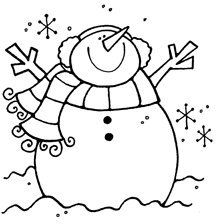 Ingredients:__________________________		_____________________________________________________		_____________________________________________________		_____________________________________________________		___________________________Directions: __________________________________________________________________________________________________________________________________________________________________________________________________________________________________________________________________________________________________________________________________________________________________________________________________________________________________________________________________________________________________________________________________________________________________________________________________________________________________________________________________________________________________________